附件 1广东省高等学校思想政治教育研究会民办高校思想政治教育委员会 2022 年度民办高校思政专项课题申 报 书项目名称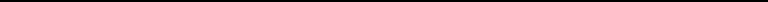 负 责 人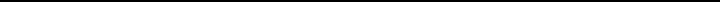 承担单位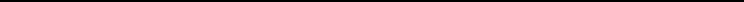 填报日期广东省高等学校思想政治教育研究会民办高校思想政治教育委员会制二○二二年七月— 4 —填	写	说	明一、每个项目限报负责人一人，课题申报人必须是该项目的实际主持人，并在该课题研究中承担实质性任务。课题负责人一般需具有中级及以上专业技术职务（职称）。二、项目组主要成员是指课题负责人之外的课题研究方案的设计人员、研究人员等。三、申报书须经项目负责人所在单位加盖公章，扫描或以 PDF 格式发送到指定的邮箱。四、申报书所有涉及签名的地方，必须使用手写签名，书写要清晰、工整。五、申报项目负责人没有中级职称的，要注明 2 名推荐人的姓名、所在单位及联系方式。— 5 —一、简表— 6 —二、研究方案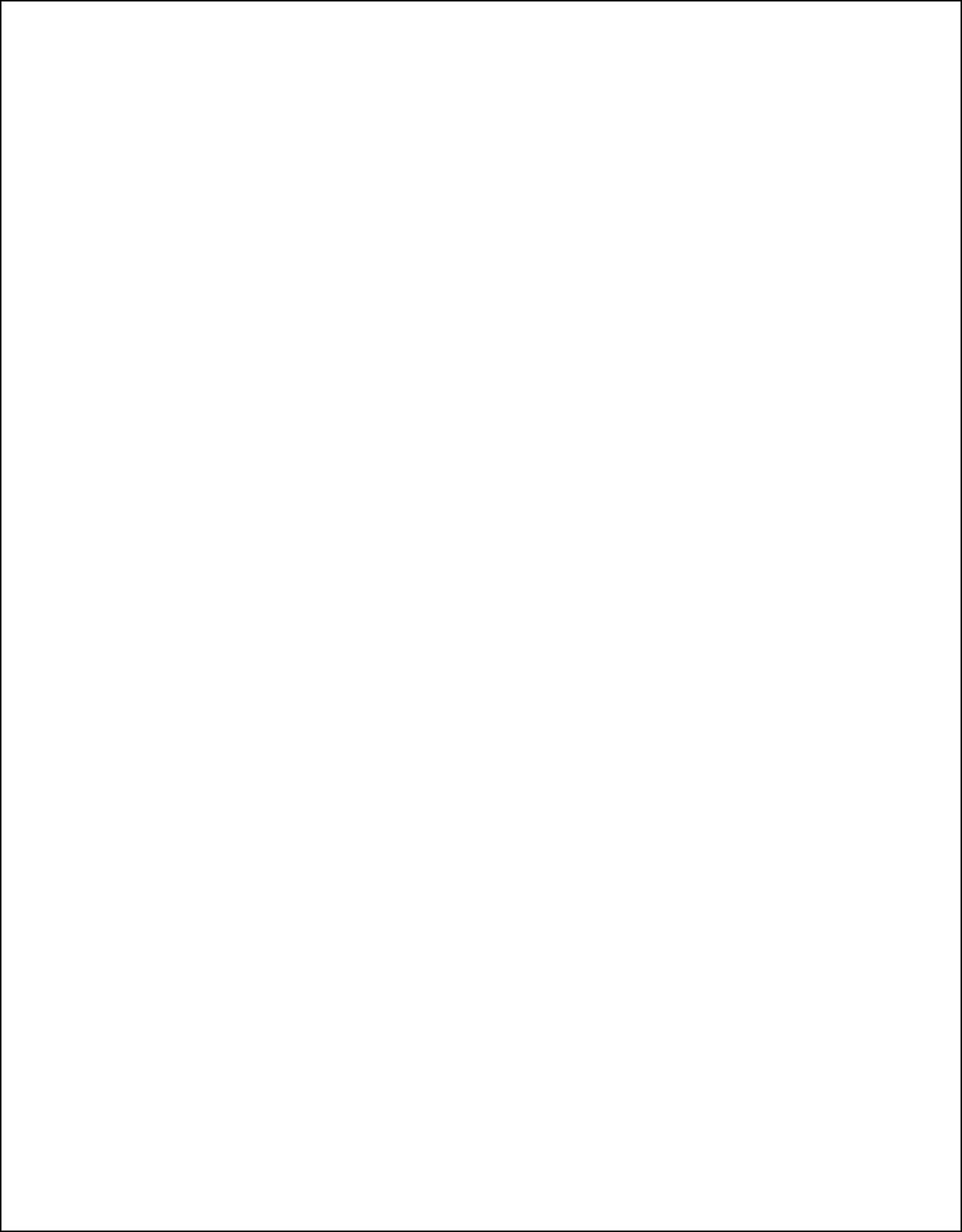 1. 本课题国内外研究现状述评及研究意义（800 字左右）— 7 —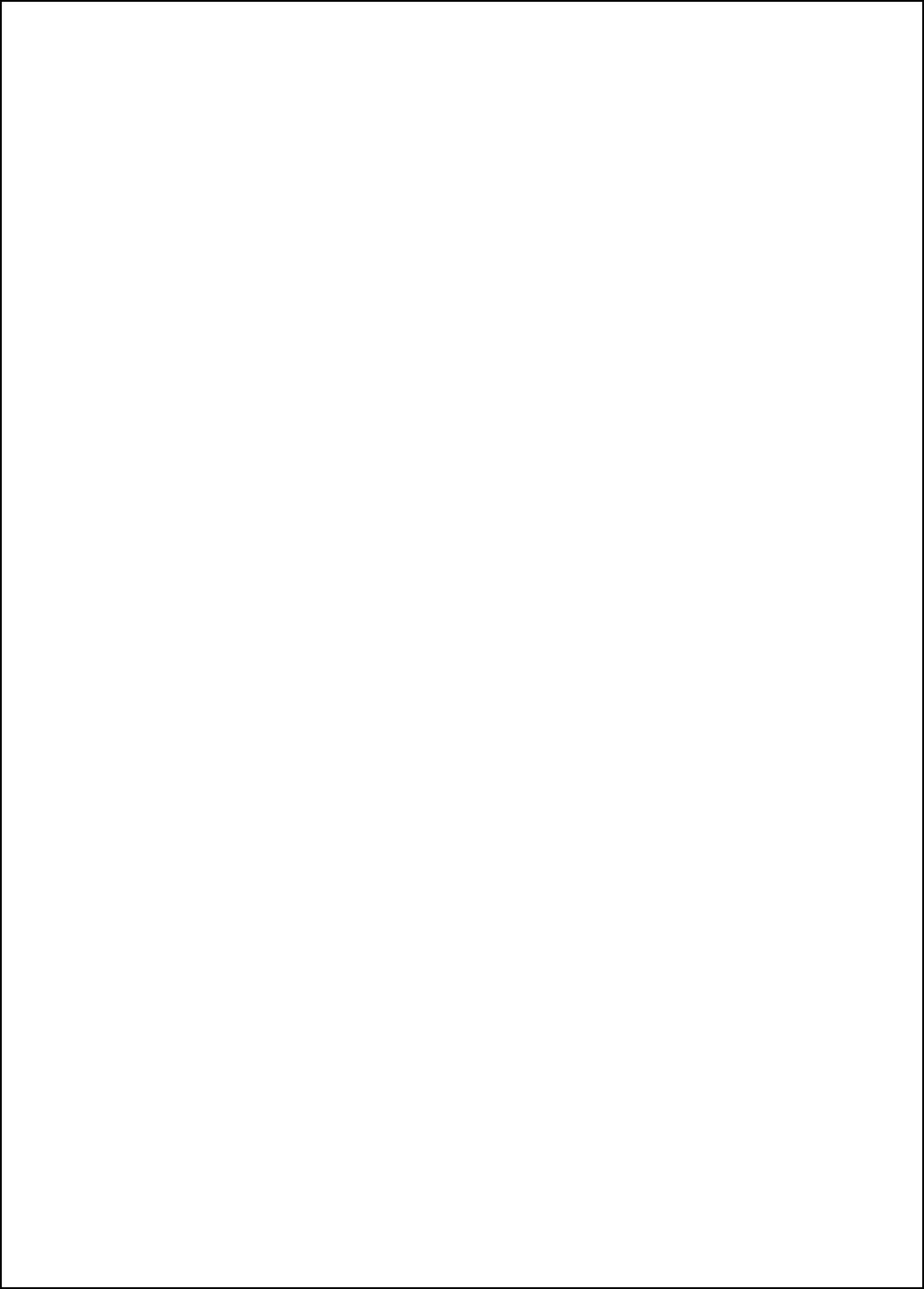 2．本课题研究的主要内容、基本思路、研究方法、研究计划（限 3000 字以内）— 8 —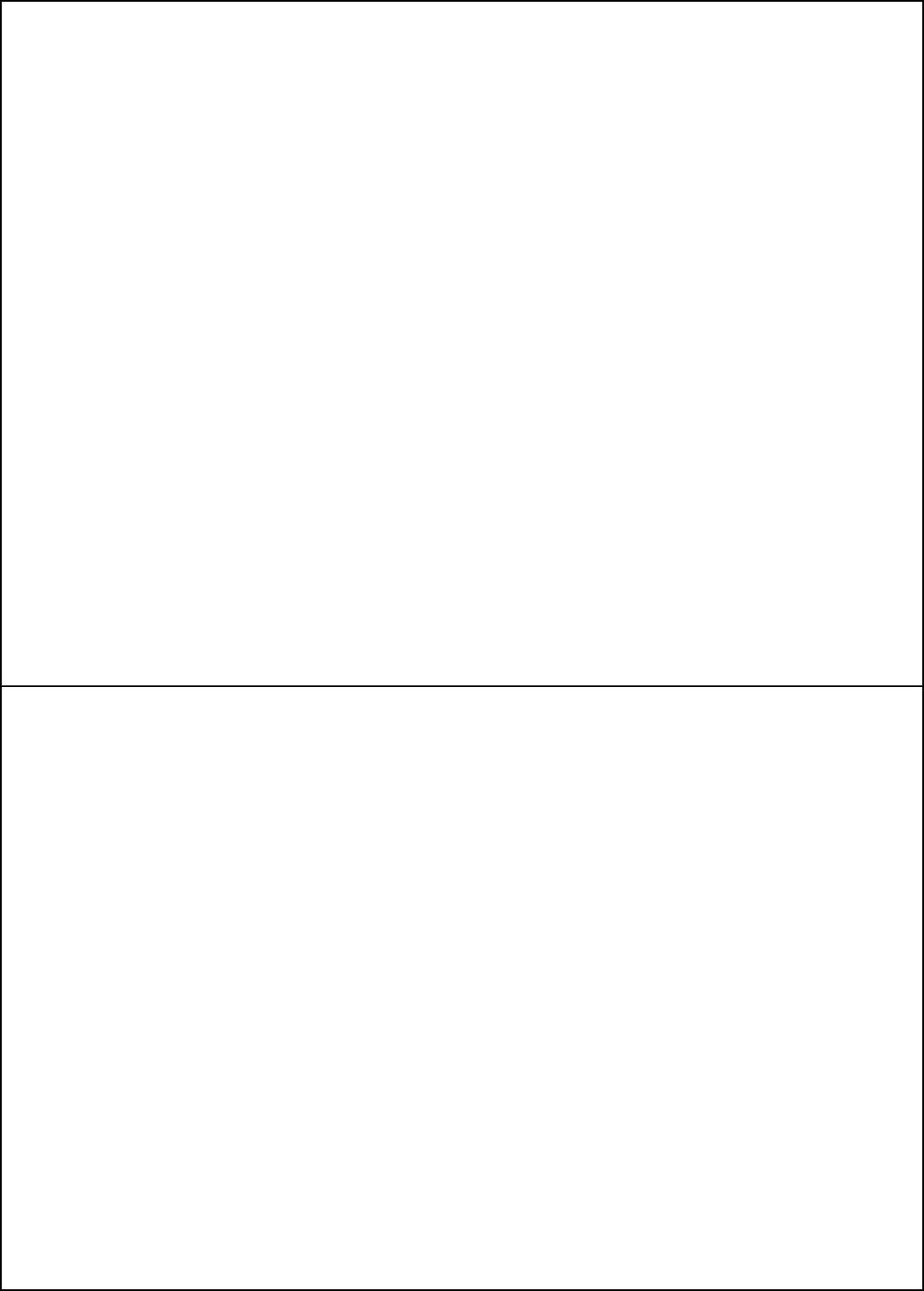 3．本课题重点难点和创新之处4．本课题研究预期成果分析— 9 —三、研究基础与工作条件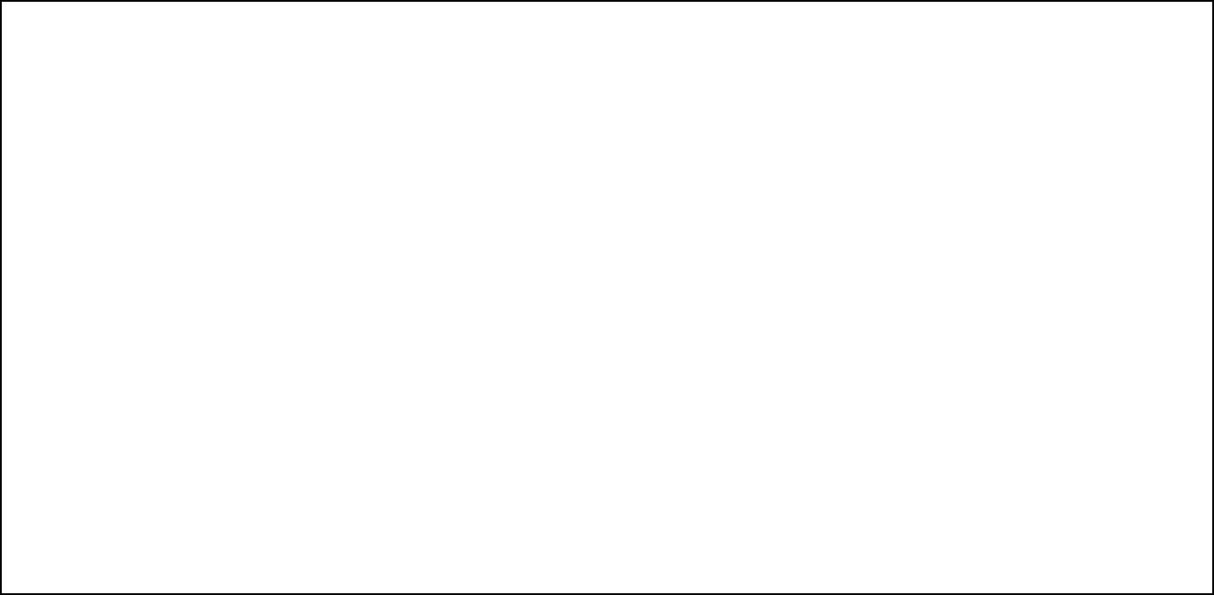 四、申请者承诺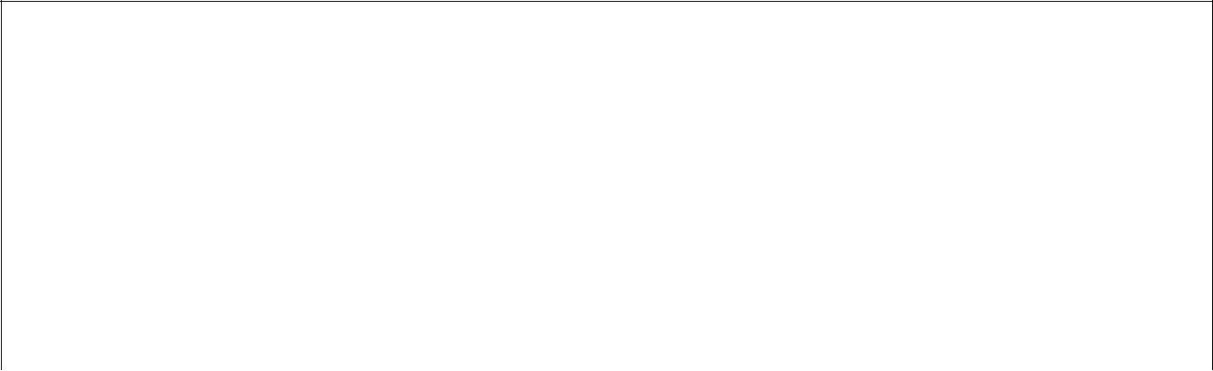 （包括：是否能够保证课题研究所需的时间、精力和其他相关条件）— 10 —六、所在单位审查意见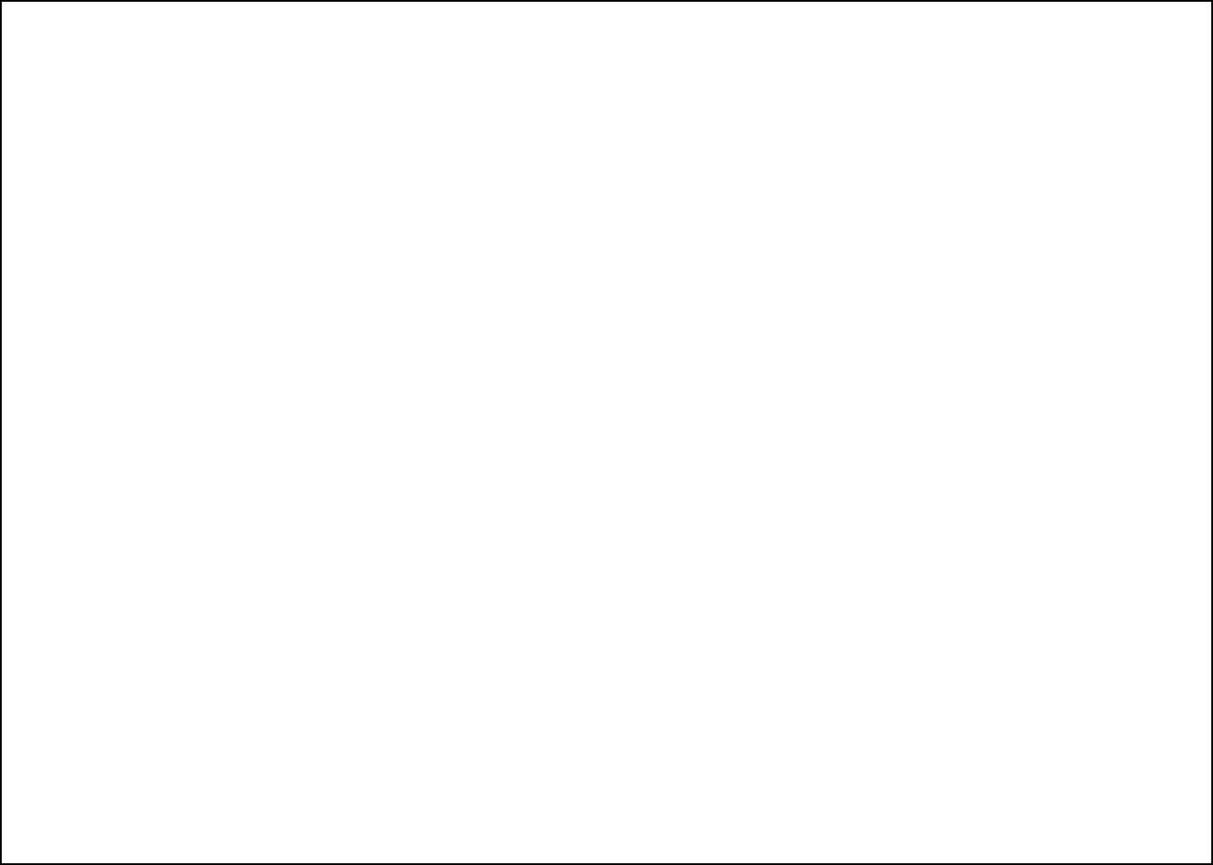 （包括 ：申请评审书填写内容是否属实；项目负责人和主要参加者的政治、业务素质是否适合承担本项目的研究工作）单位负责人（签章）	单位（公章）	年	月七、研究会意见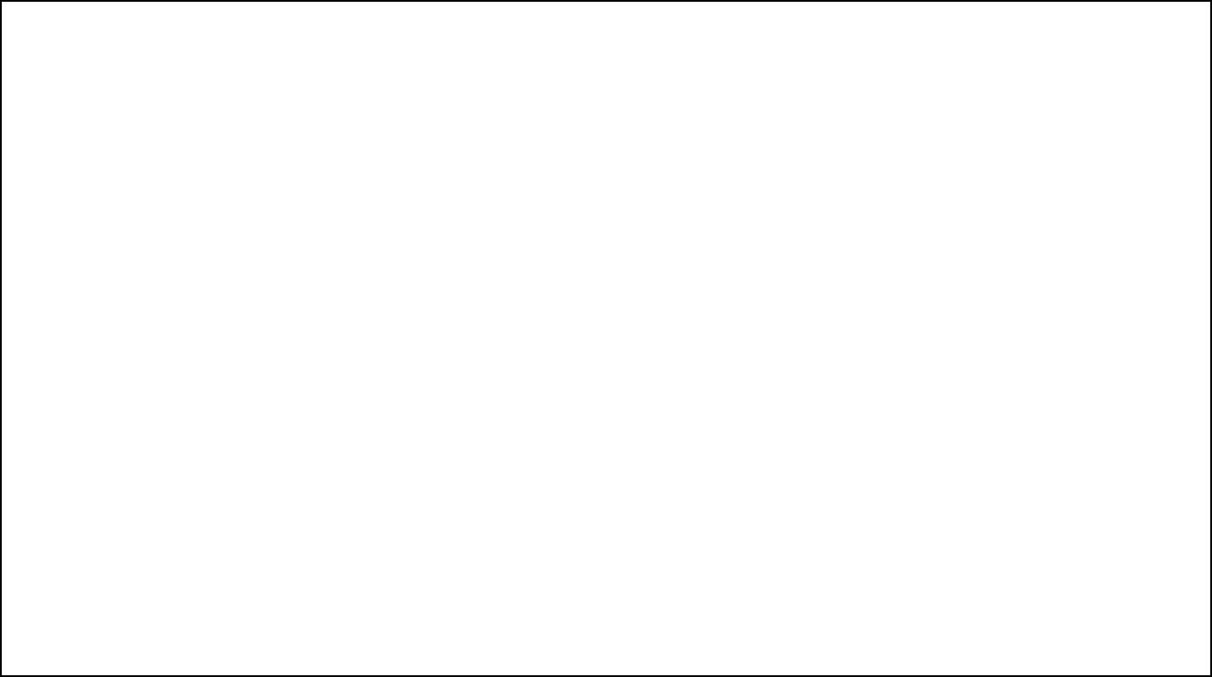 负责人（签章）	单位（公章）	年	月	日申报项目名称申报项目名称申报项目名称姓名性别出生年月政治面貌最后学历最后学历最后学位申申研究专长职称研究专长职称报报工作单位职务人工作单位职务人通讯地址联系电话电子邮箱邮政编码姓名出生年月职称所在单位所在单位项目分工项项目目组主要要成员员预期成果预期成果预计完成时间预计完成时间预计完成时间签字：签字：日期：日期：年年月日五、推荐人意见五、推荐人意见五、推荐人意见推荐人职称推荐人职称所在单位所在单位推荐人意见：推荐人意见：推荐人意见：推荐人意见：推荐人意见：签字：签字：年月日签字：年月月日日